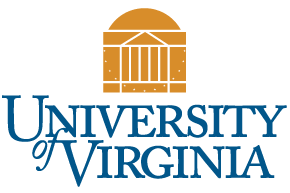 The University of Virginiais pleased to announce the15th Annual Virginia IRB Consortium ConferenceOctober 15, 2021 from 8:00 AM-3:00 PMThis year online (see Zoom information below)Agenda8:00-8:25 Zoom Log On8:25-8:30 Welcome 8:30-9:30 Against Method: Diversity, Equity and Inclusion in IRBsFaculty: Archana PathakLearning Objectives: 1. Ask you to think differently about the things you already know2. Identify 2 - 3 ways you will utilize today's discussion in your approach to IRB review3. Identify how you will take this conversation back to your boards9:30-10:30 Increasing and Diversifying Clinical Trials: The Yale Model and Our Partnered ApproachFaculty: Tesheia Harris and Leroy PerryLearning Objectives:10:30-11:30 Conducting Research with Community: An Equitable Approach to Community-engaged ScholarshipFaculty: Amanda HallLearning Objectives:1. Participants will be able to identify the differences between conducting research with communities and research on or for communities and understand the many varied degrees of working with communities in authentic, reciprocal ways 2. Participants will gain a deeper understanding of relationship-building as a key priority and the value of identifying community members as co-researchers3. Participants will understand the importance of community dissemination as a necessary component of Community-engaged Research (CEnR)11:30-12:00 Lunch Break12:00-1:00 Centering communities: Reimagining the role of the IRBFaculty: Bronwyn Blackwood, David Edmunds, Rupa ValdezLearning Objectives:1. Improve our shared understanding of the tensions between ethical standards of community-based organizations and movements on the one hand, and those of the IRB on the other2. Share strategies for recognizing and challenging knowledge hierarchies between the university and others, and for integrating (respectfully, reciprocally) different bodies of knowledge3. Exploring the possibilities for collaborative knowledge production all the way down, from identifying problems and formulating questions, through data gathering and analysis, to deciding with whom to share and how to act on shared knowledge1:00-2:00 Considerations for Research with Immigrants and RefugeesFaculty: Colleen Kohashi and Melissa McGeeLearning Objectives: 1. To describe the challenges and review strategies for research protocols involving immigrants and refugee populations2. To discuss the impacts of non-HRP institutional policies on human subjects research with immigrants and refugees2:00-3:00 Open Conversation on HRPP/IRB issues 3:00 AdjournZoom   Register in advance for this meeting:https://virginia.zoom.us/meeting/register/tJUpcu6oqT8tE9fUGRQWOrTtUS7T3TzPmaoPAfter registering, you will receive a confirmation email containing information about joining the meeting. FacultyBronwyn Blackwood, MPHBronwyn Blackwood has served as Director for the IRB for Social, Behavioral and Educational Research (IRB-SBS) at the University of Virginia (UVA) for over 20 years. Prior positions include working for the Office of International Health and the Institute for Substance Abuse Studies also at the UVA. Bronwyn enjoys traveling and has lived in Latin America both as a child and adult.David Edmunds, PhDDavid Edmunds is general faculty and track director for the Global Development Studies program at the University of Virginia. He teaches courses at the intersection of theory and practice, promoting (ideally) respectful, reciprocal relations with community-based organizations in Charlottesville, across the US, and across the globe. He has a PhD in Geography from Clark University, and has worked outside of much of his professional life as a manager and consultant in a variety of environment and development programs in the US and abroad.Amanda Hall, PhDDr. Amanda F. Hall is the Director of Community-engaged Research and Special Projects at Virginia Commonwealth University.  She is currently housed in the Health Hub at 25th, a key initiative of the VCU Office of Institutional Equity, Effectiveness, and Success which serves as a community-based health equity, education, and wellness center for residents of Richmond's East End, VCU Faculty, Researchers, and Students, and Community Service Providers. Dr. Hall is a community-engaged scholar, practitioner, and recognized leader in the field of Community Engagement with a focus on community-engaged pedagogy and research.   Tesheia Harris, MBA, MHSTesheia Harris (formerly Johnson), Director of Clinical Research, Yale School of Medicine Deputy Director, Yale Center for Clinical Investigation, and Chief Operating Officer, Yale Center for Clinical Investigation provides leadership and direction in the area of clinical research, focusing on the development of clinical research programs and support infrastructure. She has served as a consultant for several academic centers interested in establishing clinical research programs and as a grant reviewer for the National Institutes of Health. Ms. Harris is nationally recognized for her expertise in the design and setup of clinical research programs.Colleen Kohashi, MAColleen Kohashi serves as the IRB Administrator for CPHS-2, one of two full committees at the University of California, Berkeley. CPHS-2 primarily reviews social behavioral research (including potentially greater than minimal risk), both domestic and international. She joined the Office for Protection of Human Subjects in 2009 and took on her current role in 2017. Colleen received her undergraduate degree from American University, and her master's degree from Teachers College Columbia University. She is a former Fulbright grantee to South Korea.Melissa McGee, JDMelissa McGee is the Assistant Director of Research Integrity Services at the University of New Hampshire, where she is responsible for providing guidance, administration and training to the University’s faculty and staff regarding human subjects protection and IRB services, HIPAA privacy compliance, and financial conflicts of interest in research, as well as export controls and sanctions compliance. Prior to joining the UNH Research Office, Melissa was a health care attorney. Melissa received her undergraduate degree from Dartmouth College, and her JD from UNH School of Law (formerly known as the Franklin Pierce Law Center).Archana Pathak, PhDArchana A. Pathak is a diasporic feminist scholar-activist who examines issues of race, class, gender, sexuality, nationality, and scientific imperialism from a social justice perspective. Academically trained in intercultural communication and qualitative research methodologies, she utilizes autoethnography to explore how we tell ourselves and each other who we are. She is a former president and board member of The Conciliation Project, a not-for-profit social justice theater organization that addresses issues of racism and oppression. While serving in an official capacity with The Conciliation Project, she co-authored a staged reading, "A Canary's Call: dismantling the 'master's house'", which is a satirical look at the experiences of women of color in academia. Her TED Talk titled "Embracing My Superpower: Living in the In-Between", is based on her scholarly work on immigration and race.Leroy Perry, MDiv, STM, DminReverend Dr. Leroy O. Perry is the Pastor of St. Stephens AME Zion Church in Branford, Conn. He earned his BA from Livingstone College, his MDiv from Yale Divinity, STM and doctoral degree from New York Theological Seminary in New York City. He served on Mayor O'Leary's commission for diversity study for the City of Waterbury, and as chairman of the Clergy Support committee for Waterbury Opportunities Industrialization Center, where he worked to foster Black economic development in the area. Presently he serves as the director of the Fatherhood Program at New Opportunities in Waterbury, CT and as a cultural ambassador to the Yale Clinical Research Program.Rupa Valdez, PhDDr. Rupa Valdez is an associate professor at the University of Virginia with joint appointments in the School of Medicine and the School of Engineering and Applied Sciences and is also a core faculty member of Global Studies and the Disability Studies Initiative. Her work, which has been supported by the National Institutes of Health (NIH), Agency for Healthcare Research and Quality (AHRQ), and the National Science Foundation (NSF), among others, merges human factors engineering, health informatics, cultural anthropology, and community engagement to understand and support the ways in which people manage health at home and in the community. Her research and teaching focuses on underserved populations, including populations that are racial/ethnic minorities, are of low socioeconomic status, or are living with physical, sensory, or cognitive disabilities. She holds multiple appointments, including as Associate Editor for Journal of American Medical Informatics Association (JAMIA) Open and Ergonomics, on the Board of Directors for the American Association of People with Disabilities (AAPD), and as founder and president of Blue Trunk Foundation. Disclosures  Speakers: Bronwyn Blackwood, MPH; David Edmunds, PhD; Amanda Hall, PhD; Tesheia Harris, MBA, MHS; Colleen Kohashi, MA; Melissa McGee, JD; Archana Pathak, PhD; Leroy Perry, MDiv, STM, Dmin; Rupa Valdez, PhD report having no personal or professional relationships with commercial entities producing healthcare good and/or services.Planning Committee: Bronwyn Blackwood, MPH; Elizabeth Dayag, MLS, CIP; Barbara DeCausey, MPH, MBA; Jean Gaare Eby, ScD, MS, MEd (committee lead); Carley Emerson, MS, CIP; Danielle Faulkner, MBA, CIP; Susie Hoffman, RN, BSN, CIP; Elicia Preslan, MS, CIP; Adam Rubenstein, PhD; Carolyn Strong, MRA, CRA, CIM; Carrie Tillman, MA, CRA; Stacy West, MS, CIP report having no personal or professional relationships with commercial entities producing healthcare goods and/or services. CME Office: Faculty and staff of the University of Virginia Office of Continuing Medical Education do not have any personal or professional financial relationships with commercial entities producing healthcare goods &/or services.Accreditation Statement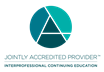 In support of improving patient care, the University of Virginia School of Medicine and School of Nursing is jointly accredited by the Accreditation Council for Continuing Medical Education (ACCME), the Accreditation Council for Pharmacy Education (ACPE), and the American Nurses Credentialing Center (ANCC), to provide continuing education for the healthcare team.The University of Virginia School of Medicine and School of Nursing designates this live activity for a maximum of 5.0 AMA PRA Category 1 Credits.TM Physicians should claim only the credit commensurate with the extent of their participation in the activity. The University of Virginia School of Medicine and School of Nursing awards 5.0 contact hours for nurses who participate in this educational activity and complete the post activity evaluation.The University of Virginia School of Medicine and School of Nursing awards 5.0 hours of participation (consistent with the designated number of AMA PRA Category 1 Credit(s)TM  or ANCC contact hours) to a participant who successfully completes this educational activity. The University of Virginia School of Medicine and School of Nursing maintains a record of participation for six (6) years.How to Claim Credit:In order to receive credit for attending the 2021 Virginia IRB Consortium Conference, you will need to provide feedback during or after the conference (within 30 days of the event by):-Navigating to www.cmevillage.com  (using your smart phone, computer, or tablet)1. –Click on the “Learning Portal” button2. –You will need to Sign in to get to the evaluations and choose “CE Certificate-Eval for Credit”Enter CE Activity Code 141983 and submit your evaluation to claim credit.Disclosure of faculty financial affiliations The University of Virginia School of Medicine and School of Nursing as a Joint Accreditation Provider adhere to the ACCME Standards for Integrity and Independence in Accredited Continuing Education, released in December 2020, as well as Commonwealth of Virginia statutes, University of Virginia policies and procedures, and associated federal and private regulations and guidelines. As the accredited provider for this CE/IPCE activity, we are responsible for ensuring that healthcare professionals have access to professional development activities that are based on best practices and scientific integrity that ultimately supports the care of patients and the public. All individuals involved in the development and delivery of content for an accredited CE/IPCE activity are expected to disclose relevant financial relationships with ineligible companies  occurring within the past 24 months (such as grants or research support, employee, consultant, stock holder, member of speakers bureau, etc.).  The University of Virginia School of Medicine and School of Nursing employ appropriate mechanisms to resolve potential conflicts of interest and ensure the educational design reflects content validity, scientific rigor and balance for participants.  Questions about specific strategies can be directed to the University of Virginia School of Medicine and School of Nursing of the University of Virginia, Charlottesville, Virginia. The faculty, staff and planning committee engaged in the development of this CE/IPCE activity in the Joint Accreditation CE Office of the School of Medicine and School of Nursing have no financial affiliations to disclose.Disclosure of discussion of non-FDA approved uses for pharmaceutical products and/or medical devices As a Joint Accreditation provider, the University of Virginia School of Medicine and School of Nursing, requires that all faculty presenters identify and disclose any off-label or experimental uses for pharmaceutical and medical device products. It is recommended that each clinician fully review all the available data on new products or procedures prior to clinical use.                           1. Gaining an overview of the Yale environment for clinical research and diversity efforts                           2. Understanding how the program was developed and is managed today                           3. Understanding the complexities and requirements of the partnered bi-directional approach to                             diversity in clinical research